RASPORED INFORMACIJA 2018./19. RAZREDNA NASTAVA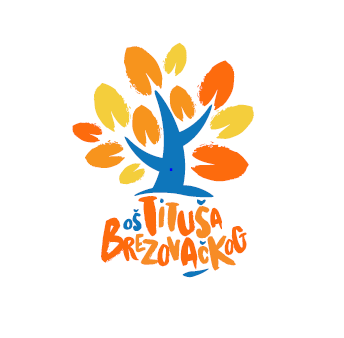 IME I PREZIMEA rasporedBr.uč. B rasporedBr.uč. Lidija Pavlek  (3.a)Četvrtak 17:00-17:4538 utorak    11:35-12:2038 Ana Lalić (2.e)  srijeda, 8:50 – 9:35 porta (sjeverni ulaz) srijeda, 17:00-17:503 Marija Ujević  (2.a)Srijeda 17-18,305/ Maja Medić (4.a)Srijeda 17.00-18.3041 -- Snježana Zadravec (1.b)ponedjeljak 17.00 - 18.00 7 ponedjeljak 10.45 - 11.30dežurstvo PB Monika Pipalović (3.c)// ponedjeljak 17:00 – 18:3040 Mateo Bučar (3.b)Utorak 17:00 – 18:3069 Prema dogovoruIspred zborniceJasna Šarić (1.c)Ponedjeljak  17.00-18.008 utorak  10.45 - 11.30dežurstvo PB Lidija  Krajcar (4.b)Utorak  17,00 – 17,4555 utorak  11,35 – 12,2055 Mira Topić (1.a)// utorak, 17:00-18:3018 Gabrijela BosnarPonedjeljak  8 i 50 – 9 i 35ispred sobe pedagoga srijeda 17 – 17 i 504 Ane Husnjak(3.f)Utorak 10:45- 11:3oPredvorje na ulazu u novi dio škole četvrtak 17:00-17:4510 Nikolina Kostiha (4.f)Utorak 9:55- 10:40kutak u hodniku kod učionice 39 utorak 16:50- 17:3539 Goran Hosu (2.b)Ponedjeljak 10:00 – 10:401 Srijeda 17:00 – 17:501 Anamarija Kosina (1.d)                           // Srijeda, 17:00 – 18:309 Snježana Krezo 3.ečetvrtak, 17:45 - 18:3010Ponedjeljak 11:40-12:2510 Mirjana Valter, 4.cČetvrtak, 11:35 – 12:2069 utorak, 16:50 – 18:0069 Janja Kolak, 4.gUtorak, 17:40 – 18:2540 Četvrtak, 11:35 –12:201.kat, prostor za informacije Kristina Ključarić, 3.d/ Srijeda, 17:00-18:3041 Karolina Klarić (4.d)Utorak, 11:35 – 12:2055Srijeda, 13:15 – 14:0055 Martina Laptoš ( 2.c)Srijeda 17.00-18.30 2IME I PREZIMEA rasporedBr.uč. B rasporedBr.uč. Irina Osmanbašićčetvrtak 10,45 – 11,30         38 srijeda        38 Lorena Ljubić  (1.e) Utorak 8:50 – 9:30  Predvorje na ulazu u novi dio škole Utorak 17:00 –17:45        6  Kristina Ivaniš VukovićPonedjeljak 12:30-13:15 Kabinet stranih jezika Ponedejlajk 12:30-13:15Kabinet stranih jezika